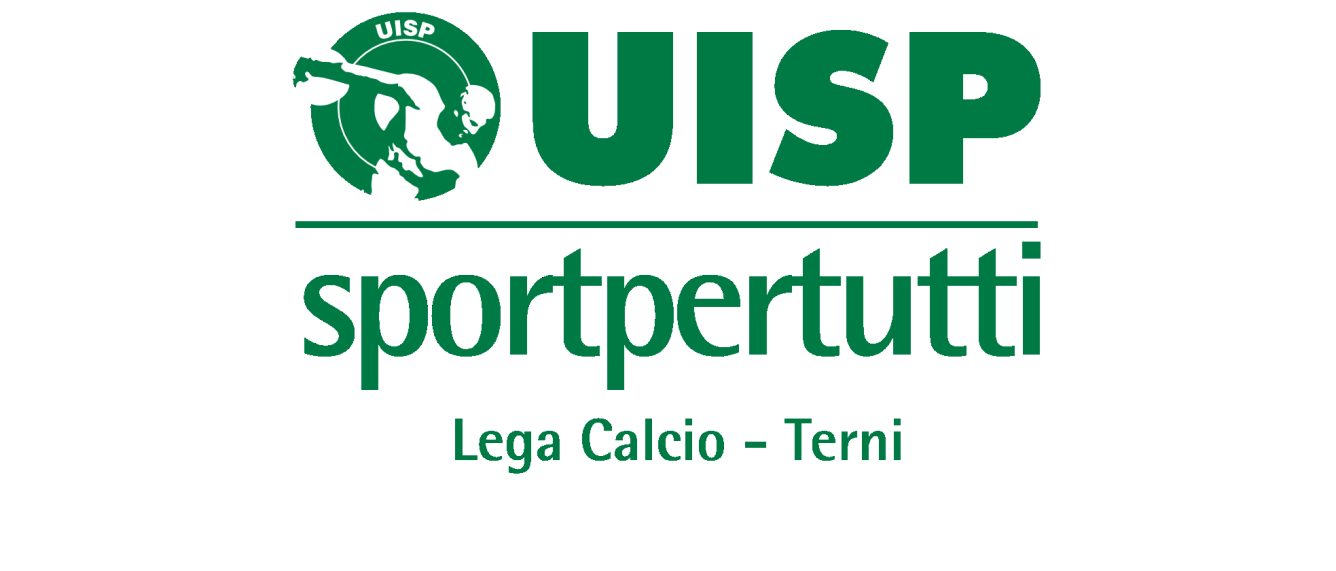 COMUNICATO UFFICIALE N. 05DEL GIORNO 09/11/2015TORNEO INTERPROVINCIALE UISPBIANCAFARINA AUTOSCUOLA ASSICURAZIONI 2015/2016I comunicati ufficiali della Lega  Calcio Ternisono presenti sul sito internet:  www.uisp.it/terniSede:  Via Brodolini, 10/a – 05100 Terni  Tel. 0744/288187  Fax  0744/227678E-mail   terni@uisp.it    sito internet  www.uisp.it/terniOrario ufficio:  dal lunedì al venerdì ore 8,30 – 12,30Martedì e venerdì ore 16,00 – 18,005^ giornata CLASSIFICA DISCIPLINA di GiornataAMMONITIESPULSI6^ GIORNATA ANDATA              RIPOSA   BAR IL CHICCO D’ORON.B. COMUNICAZIONE ALLE SOCIETA’Si invitano le società partecipanti al “Torneo Interprovinciale di Amelia” a redigere scrupolosamente le liste gara con i nominativi dei giocatori e dirigenti che dovranno coincidere con quelli dei cartellini, pena la comminazione delle ammende di cui alla Normativa Generale della Lega Calcio Uisp.IL PRESENTE COMUNICATO SI COMPONE DI  N.4  PAGINEPUBBLICATO ED AFFISSO ALL’ALBO DEL COMITATO ORGANIZZATORE IL GIORNO  09/11/2015IL PRESIDENTE LEGA CALCIO                                     IL GIUDICE SPORTIVO         CORRADO FORTI                                                    AVV. FRANCESCO ALLEGRETTISupplente SANDRO BACCARELLIRISTORANTE AMERINOFRAVI’S SPORT & FRIENDS4 - 2ZARA DAVIS 2SILVESTRELLI ALBERTO 1CIUCHI DIEGO 1NIJE ALAGIE 1RANIERI SAMUELE 1BAR IL CHICCO D’ORORIST. LA CAVALLERIZZA4 - 4FEDELE CRISTIAN 2DE SANTIS LEONARDO 3CHIERUZZI NICOLA 1LEANDRI FEDERICO 1SINI SANDRO ALESSIO 1CIRC. SP. ARCI LA CERQUAREAL MENTEPAZZI4 - 1BIAGETTI SACHA 1RUCO DANIELE 1CIPICCIA JURI 1GATTI GIUSEPPE 1LUCARELLI LORENZO 1FORTIS MORRERIST. MONTENERO7 - 8CAPRINI SERGIO 3SANTI JONATHAN 3BERTOLDI MICHELE 2MERCURI SIMONE 2MORETTI SAMUELE 1MAZZOLI TOMMASO 1BASILICI EUGENIO 1STAKHOV VALERYAN 1BERNARDINI ALESSANDRO 1I RANGERS EGIZI ARREDAMENTI2 - 2ANTONINI CRISTIAN 2CARSILI LEONARDO 1DASCALU CRISTIAN 1AS CAPITONEAVIGLIANO GALAXY5 - 5ACCORRONI MICHAEL 4PANTALEONI FABRIZIO 3REGGI FEDERICO 1PESCETELLI DANIELE 1RABESCHI DANIEL 1RECUPERO 2^ GIORNATARISTORANTE AMERINOREAL MENTEPAZZI5 - 3ZARA DAVIS 2ALBINI MATTEO 1CIUCHI DIEGO 2RUCO DANIELE 1RANIERI SAMUELE 1TOMASSINI FEDERICO 1RIPOSA:  ASD SAMBUCETOLERIPOSA:  ASD SAMBUCETOLERIPOSA:  ASD SAMBUCETOLEASD SAMBUCETOLE0RIST. MONTENERO0REAL MENTEPAZZI0FORTIS MORRE0RIST. LA CAVALLERIZZA0AVIGLIANO GALAXY0EGIZI ARREDAMENTI0AS CAPITONE0I RANGERS1CIRC. SP. ARCI LA CERQUA1RIST. AMERINO1FRAVI’S  SPORT & FRIENDS1BAR IL CHICCO D’ORO1RANIERI SAMUELE RIST. AMERINOLORENZONI MATTEOFRAVI'S SPORT & FRIENDSFEDELE CRISTIANBAR IL CHICCO D'OROCOLASANTI EDOARDOI RANGERSFRATONI ALESSANDROCIRC. SP. ARCI LA CERQUA1 GG ART 126 R.D.CasaTrasfertaDoveQuandoOraRist. La CavallerizzaRist. AmerinoCavallerizzaLun. 09-1120.15Rist. MonteneroASD SambucetoleCavallerizzaLun. 09-1121.30Egizi ArredamentiCirc. Sp. Arci La CerquaAngel S. Terni Mar. 10-1120.00Real MentepazziFravi's Sport & FriendsCavallerizzaMer. 11-1121.30I RangersAvigliano GalaxyS.Paolo N.S.Gio. 12-1121.15AS CapitoneFortis MorreLa CerquaVen. 13-1121.00